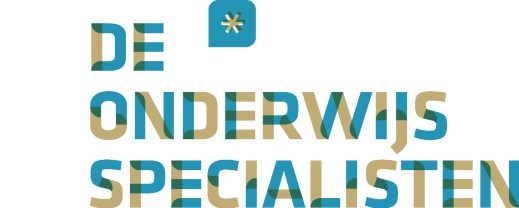  Datum  8 juni 2018  Pagina  1 van 2 -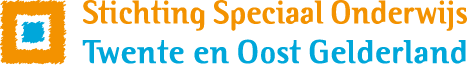 Kenmerk  	1709-0226 AUTI-THEATERBeste collega’s en relaties, Dinsdag 19 juni 2018 organiseert het Kennisteam Autisme van De Onderwijsspecialisten voor het eerst het Auti-theater in Doetinchem. Tijd: 16.00-17.15 uur	Inloop: 15.30 uur Locatie: Isselborgh 	Slotlaan 35, 7006 HA Doetinchem	Het is een heel afwisselend programma geworden met boeiende gasten. Programma: Opening Interview met VeraVera (17) is een oud leerling van het Prakticon. Momenteel volgt ze een opleiding op het Graafschap College. Presentatie door Rondom AutismeBij Rondom Autisme werken ervaringsdeskundigen op vrijwillige basis.Ze hebben allen te maken met autisme in de privé omgeving en benutten deze ervaring, samen met de opgedane kennis, om lotgenoten te helpen en als klankbord te dienen.Rondom Autisme is gericht op verbetering van het welzijn van mensen met autisme, hun naasten en hun mantelzorgers. Daarnaast organiseren ze informatiebijeenkomsten om de kennis over autisme te vergroten. 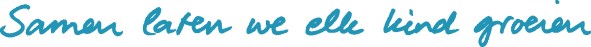  Datum  8 juni 2018  Pagina  2 van 2 -Kenmerk  	1709-0226 Presentatie door Ton Seegers Ton is de directeur van ‘mijn bewegingscentrum’. Ton begeleidt mensen die aan het begin van een nieuw leven staan en hun grenzen willen verleggen. Want beweging leidt niet alleen tot fysiek welzijn maar ook tot verandering in denken en voelen. Het mooie van bewegen is dat het tot een nieuw zelfbeeld en zelfvertrouwen leidt. Interview met CasCas (21) heeft op het Isselborg gezeten en diploma gehaald op VMBO niveau. Momenteel werkt Cas bij kringloop van Start en Co. Auti-filmfragmentSluiting U bent van harte uitgenodigd. Opgeven voor het auti-theater kan per mail voor 18 juni a.s. bij Suzan te Hennepe.  Met hartelijke groet, namens het Kennisteam Autisme, Suzan te Hennepes.tehennepe@mariendael-doetinchem.nlwww.deonderwijsspecialisten.nl